Číslo dodatku: XXXDodatek ke smlouvě o poskytnutí podporyna řešení projektu XXX (dále jen „Dodatek“)
uzavřený mezi těmito smluvními stranami:Česká republika – Technologická agentura České republiky
se sídlem Evropská 1692/37, 160 00 Praha 6
IČO: 72050365
zastoupená Petrem Konvalinkou, předsedou TA ČR
bankovní spojení: Česká národní banka, Na Příkopě 28, Praha 1
číslo účtu pro poskytování dotací: 000-3125001/0710
jako poskytovatel podpory (dále jen „poskytovatel“) na straně jedné,

a

XXX
se sídlem XXX
zastoupená: XXX
bankovní spojení: XXX
číslo účtu: XXX
jako hlavní příjemce podpory (dále jen „příjemce“) na straně druhé. 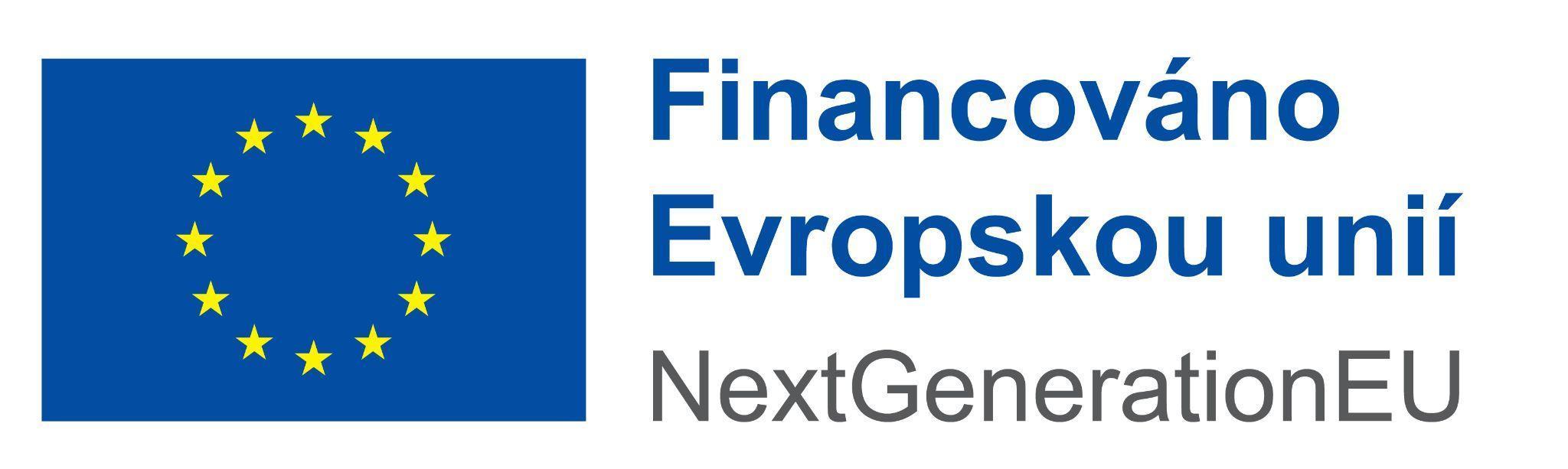 Obě smluvní strany se dohodly na doplnění a změnách smlouvy o poskytnutí podpory na řešení projektu TN02xxx včetně jejích příloh uzavřené mezi poskytovatelem a příjemcem dne DD. MM. RRRR s číslem XXX (dále jen "Smlouva") následovně:Článek I.
Změna smlouvy o poskytnutí podpory(1) V článku 2 Výše poskytnuté podpory a uznaných nákladů se mění odstavec 1 takto:Maximální výše podpory činí xx Kč (slovy: xx korun českých), což je xx % z maximální výše uznaných nákladů. Z toho maximální výše podpory z Národního plánu obnovy činí xx Kč (slovy: xx korun českých).(2) V článku 2 Výše poskytnuté podpory a uznaných nákladů se mění odstavec 2 takto:Maximální výše uznaných nákladů projektu je stanovena ve výši xx Kč (slovy: xx  korun českých).  Z toho maximální výše uznaných nákladů financovaných z Národního plánu obnovy je stanovena ve výši xx Kč (slovy: xx  korun českých). Finanční plán dílčího projektu/dílčích projektů, který/é je/jsou financován/y z Národní plán obnovy, je obsažen v následující tabulce: Tento přehled zohledňuje pouze finanční položky vztažené k dílčím projektům, které naplňují podmínky Národního plánu obnovy („NPO”).(3) Článek 4 Specifické podmínky se nad rámec Smlouvy doplňuje o odstavce  6 až 10, které zní:“6.  Při prezentaci informací o řešeném dílčím projektu financovaném z Národního plánu obnovy, či o jeho výsledcích v hromadných sdělovacích prostředcích, či jiným způsobem, je příjemce povinen nad rámec postupu stanoveného čl. 4 odst. 2 písm. c) Všeobecných podmínek postupovat rovněž v souladu s podmínkami vizuální identity stanovenými v Metodickém pokynu pro publicitu a komunikaci pro Národní plán obnovy na období 2021-2026. 7. Daň z přidané hodnoty dle zákona č. 235/2004 Sb., o dani z přidané hodnoty, není pro dílčí projekty financované z Národního plánu obnovy uznaným nákladem dílčího projektu, a to ani pro neplátce DPH.8. Nad rámec Všeobecných podmínek je příjemce povinen dodržovat během realizace dílčího projektu financovaného z Národního plánu obnovy zásadu "významně nepoškozovat" ve smyslu článku 17 Nařízení Evropského parlamentu a Rady (EU) 2020/852 ze dne 18. června 2020 o zřízení rámce pro usnadnění udržitelných investic a o změně nařízení (EU) 2019/2088, tzn. nesmí dojít k porušení ani jednoho z šesti environmentálních cílů a výsledky dílčího projektu budou na úrovni uplatňování technologicky neutrální.9. Nad rámec Všeobecných podmínek je příjemce povinen učinit veškerá opatření, aby nevznikl střet zájmů ve smyslu článku 61 Nařízení Evropského parlamentu a Rady (EU) 2018/1046 ze dne 18. července 2018, a pokud taková situace nastane, je povinen tuto skutečnost neprodleně oznámit poskytovateli.10. Povinnost vést oddělenou účetní evidenci pro každý jednotlivý projekt uvedená v čl. 4 odst. 1 písm. e) Všeobecných podmínek se rozšiřuje o povinnost vést oddělenou účetní evidenci pro každý jednotlivý dílčí projekt financovaný z Národního plánu obnovy.11. Nad rámec všeobecných podmínek je příjemce povinen v rámci průběžné či závěrečné zprávy předložit poskytovateli seznam všech dodavatelů a subdodavatelů, včetně jejich skutečných majitelů dle zákona č. 37/2021 Sb., o evidenci skutečných majitelů. “(4) Smlouva se doplňuje o informaci, že dílčí projekty financované z Národního plánu obnovy projektu TN02xxx jsou:dílčí projekt s kódem TN02xx/x,dílčí projekt s kódem TN02xx/x.Článek II.
Související dokumenty(1) Nedílnou součástí Dodatku je příloha Závazné parametry řešení projektu, které jsou schváleným návrhem projektu ve smyslu § 9 odst. 2 zákona č. 130/2002 Sb., o podpoře výzkumu, experimentálního vývoje a inovací z veřejných prostředků, a obsahují označení hlavního příjemce a dalších účastníků, název a předmět řešení projektu, jméno, příjmení a případné akademické tituly a vědecké hodnosti řešitele, časový plán řešení projektu včetně termínu zahájení a ukončení řešení projektu, cíle projektu a deklarované výsledky projektu, a jejíž součástí je tabulka uznaných nákladů projektu. Článek III.
Závěrečné ustanovení(1) Dodatek nabývá platnosti dnem jeho podpisu a účinnosti zveřejněním v registru smluv.(2) Pokud dojde k nabytí účinnosti tohoto Dodatku ke dni pozdějšímu, než je den vydání oznámení o výsledku změnového řízení, bude na náklady spotřebované na řešení projektu mezi těmito dny pohlíženo, jako by se jednalo o náklady spotřebované po nabytí účinnosti tohoto Dodatku.(3) Doba platnosti Dodatku je určena dobou platnosti Smlouvy.(4) Dodatek se vyhotovuje ve 2 stejnopisech, z nichž poskytovatel a příjemce obdrží po jednom stejnopisu. Každý stejnopis má platnost originálu.(5) Smluvní strany souhlasí se zveřejněním plného znění tohoto dodatku a smlouvy ve smyslu zákona č. 340/2015 Sb., o zvláštních podmínkách účinnosti některých smluv, uveřejňování těchto smluv a o registru smluv (zákon o registru smluv). Zveřejnění ve smyslu tohoto zákona provede poskytovatel.

(6) Smluvní strany prohlašují, že si Dodatek přečetly, s jeho obsahem souhlasí a že byl sepsán na základě jejich pravé a svobodné vůle, prosté omylu, a na důkaz toho připojují své podpisy.Podpisy smluvních stranZa poskytovatele:Za příjemce:Položka/rok2023202420252026Náklady projektu vztažené k NPO celkemVýše podpory z NPOVýše ostatních zdrojů vztažených k NPOV PrazednePetr Konvalinka
Předseda TA ČRVdne[NUTNO DOPLNIT]